                                                          ΠΡΟΣΚΛΗΣΗ     Σας προσκαλώ, σύμφωνα με το  άρθρο 75 του Ν. 3852/10, όπως αντικαταστάθηκε με το άρθρο 77 Ν. 4555/2018 και το άρθρο 3 του Ν.4623/2019, κατόπιν της έκδοσης της ΚΥΑ Δ1α/ΓΠ.οικ. 3060/15.01.2021 (ΦΕΚ 89/16.01.2021 τεύχος Β’) με θέμα:  «Έκτακτα μέτρα προστασίας της δημόσιας υγείας από τον κίνδυνο περαιτέρω διασποράς του κορωνοϊού COVID-19 στο σύνολο της Επικράτειας για το διάστημα από τη Δευτέρα, 18 Ιανουαρίου 2021 και ώρα 6:00 έως και τη Δευτέρα, 25 Ιανουαρίου 2021 και ώρα 6:00», της εγκυκλίου ΥΠ.ΕΣ. ΔΙΔΑΔ/Φ.69/140/οικ.1031/20.01.2021 (28η εγκύκλιος) που αφορά  “Μέτρα και ρυθμίσεις στο πλαίσιο της ανάγκης περιορισμού της διασποράς του κορωνοϊού και των εγκυκλίων του ΥΠ.ΕΣ. εγκ.426/77233/13.11.2020, εγκ. 427/77440/ 13.11.2020, σε τακτική συνεδρίαση της Ε.Π.Ζ., η οποία θα πραγματοποιηθεί διά περιφοράς, την 25η Ιανουαρίου 2021, ημέρα Δευτέρα και ώρα 14.00 μ. για ενημέρωση, συζήτηση και λήψη σχετικών αποφάσεων επί των θεμάτων της ημερήσιας διάταξης που ακολουθεί :ΗΜΕΡΗΣΙΑ ΔΙΑΤΑΞΗ  1.-Γνωμοδότηση επί του περιεχομένου του φακέλου Μ.Π.Ε. του έργου (κατηγορίας Α2, ομάδα 10η & 1η, α/α 2): «Φωτοβολταϊκό  πάρκο, εγκατεστημένης ισχύος 10,019 MW,  “Καρίτσα 2”, στη θέση “Μελίσσια” και των συνοδών του έργων, στις Δ.Ε. Ζίτσας, Ευρυμενών και Πασσαρώνος του Δήμου Ζίτσας, Π.Ε. Ιωαννίνων, Περιφέρειας Ηπείρου», του οποίου φορέας πραγματοποίησης και λειτουργίας είναι η εταιρεία: “ΑΒΟ WIND A.G.”   2.-Γνωμοδότηση επί του περιεχομένου του φακέλου Μ.Π.Ε. του έργου (κατηγορίας Α2, ομάδα 10η & 1η, α/α 2): «Περιβαλλοντική αδειοδότηση για τον φωτοβολταϊκό  σταθμό παραγωγής ηλεκτρικής ενέργειας και των συνοδών του έργων, εγκατεστημένης ισχύος 10,019 MW,  με ονομασία “Καρίτσα 3”, στη θέση “Μελίσσια”, στις Δ.Ε. Ζίτσας, Ευρυμενών και Πασσαρώνος του Δήμου Ζίτσας, Π.Ε. Ιωαννίνων, Περιφέρειας Ηπείρου», του οποίου φορέας πραγματοποίησης και λειτουργίας είναι η εταιρεία: “ΑΒΟ WIND A.Ε.”   3.-Γνωμοδότηση επί του περιεχομένου του φακέλου Μ.Π.Ε. του έργου (κατηγορίας Α2, ομάδα 10η & 1η, α/α 2): «Φωτοβολταϊκό  πάρκο, εγκατεστημένης ισχύος 10,019 MW,  “Γραμμένο 1”, στη θέση “Πριανταλίτσα-Καμπόπουλο” και των συνοδών του έργων, στις Δ.Ε. Ευρυμενών και Πασσαρώνος του Δήμου Ζίτσας, Π.Ε. Ιωαννίνων, Περιφέρειας Ηπείρου», του οποίου φορέας πραγματοποίησης και λειτουργίας είναι η εταιρεία: “ΑΒΟ WIND A.G.”  4.-Γνωμοδότηση επί του περιεχομένου του φακέλου Μ.Π.Ε. του έργου (κατηγορίας Α2, ομάδα 10η & 1η, α/α 2): «Φωτοβολταϊκό  πάρκο, εγκατεστημένης ισχύος 10,019 MW,  “Γραμμένο 2”, στη θέση “Πριανταλίτσα” και των συνοδών του έργων, στις Δ.Ε. Ευρυμενών και Πασσαρώνος του Δήμου Ζίτσας, Π.Ε. Ιωαννίνων, Περιφέρειας Ηπείρου», του οποίου φορέας πραγματοποίησης και λειτουργίας είναι η εταιρεία: “ΑΒΟ WIND A.G.”   5.-Γνωμοδότηση επί του περιεχομένου του φακέλου Μ.Π.Ε. του έργου (κατηγορίας Α2, ομάδα 10η & 1η, α/α 2): «Περιβαλλοντική αδειοδότηση για τον φωτοβολταϊκό  σταθμό παραγωγής ηλεκτρικής ενέργειας και των συνοδών του έργων, εγκατεστημένης ισχύος 10,019 MW,  με ονομασία “Γραμμένο 3”, στη θέση “Κάτσου”, στις Δ.Ε. Ευρυμενών και Πασσαρώνος του Δήμου Ζίτσας, Π.Ε. Ιωαννίνων, Περιφέρειας Ηπείρου», του οποίου φορέας πραγματοποίησης και λειτουργίας είναι η εταιρεία: “ΑΒΟ WIND ΕΛΛΑΣ A.Ε.”  6.-Γνωμοδότηση επί του περιεχομένου του φακέλου Μελέτης Περιβαλλοντικών Επιπτώσεων (Μ.Π.Ε.) του έργου/δραστηριότητα (κατηγορίας Α2, ομάδα 9η): «Υφιστάμενη μονάδα παραγωγής έτοιμου σκυροδέματος, δυναμικότητας 80 m3/ ώρα, που λειτουργεί στη θέση «Λιάτση», της Τ.Κ. Ζωοδόχου του Δ. Ζίτσας, Π.Ε. Ιωαννίνων» (υπαγωγή στο άρθρο 9 του ν. 4041/2011), του οποίου φορέας πραγματοποίησης και λειτουργίας είναι η Βιργινία Μπαλαντάνη.  7.-Γνωμοδότηση σχετικά με την έγκριση εισόδου-εξόδου σε αγροτεμάχιο που βρίσκεται στη θέση «Νερατζί Κερασιές» της Κοινότητας Κληματιάς του Δήμου Ζίτσας, φερόμενου ιδιοκτήτη κ. Δερέκα Γεωργίου, στο οποίο σε ήδη υπάρχουσα εγκατάσταση του προστίθεται τμήμα βιοτεχνίας κατασκευής μεταλλικών προϊόντων και κατασκευών αλουμινίου.   8.-Εισήγηση προς το Δημοτικό Συμβούλιο για την λήψη κανονιστικής απόφασης περί προδιαγραφών και κανόνων για τη χρήση των κοινοχρήστων χώρων που έχουν παραχωρηθεί ή παραχωρούνται για εγκατάσταση και εκμετάλλευση της λειτουργίας περιπτέρων.                                                                                      Η  ΠΡΟΕΔΡΟΣ Ε.Π.Ζ.                      						 ΜΠΑΛΑΦΑ ΑΙΚΑΤΕΡΙΝΗ  Οι απαντήσεις (ψηφοφορία) κάθε Συμβούλου-μέλους της επιτροπής, επί των εισηγήσεων των θεμάτων της ημερήσιας διάταξης θα πρέπει να αποσταλούν με ηλεκτρονικό ταχυδρομείο email, από τον προσωπικό τους λογαριασμό στο Αυτοτελές Τμήμα Διοικητικής Υποστήριξης Πολιτικών Οργάνων στην ηλεκτρονική διεύθυνση gdrosos@zitsa.gov.gr την ημέρα της συνεδρίασης και έως και  δύο ώρες μετά από  την καθοριζόμενη ώρα της.   Όσοι Σύμβουλοι δεν διαθέτουν προσωπικό λογαριασμό (email), θα μπορούν να ψηφίσουν, την ημέρα της συνεδρίασης και έως δύο ώρες από την καθοριζόμενη ώρα της, επί των εισηγήσεων των θεμάτων της ημερήσιας διάταξης από το προσωπικό τους κινητό, προς το κινητό της κα. Προέδρου της Επιτροπής με γραπτό μήνυμα sms (τηλ. επικοινωνίας 6979598898).  Μετά το πέρας των δύο ωρών από την καθοριζόμενη ώρα της συνεδρίασης, καμία αποστολή email ή sms δεν θα ληφθεί υπόψη, όπως επίσης δεν θα ληφθεί υπόψη καμία προφορική ψήφος.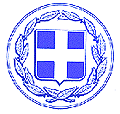 ΕΛΛΗΝΙΚΗ ΔΗΜΟΚΡΑΤΙΑ  ΝΟΜΟΣ ΙΩΑΝΝΙΝΩΝ  ΔΗΜΟΣ ΖΙΤΣΑΣ  ΕΔΡΑ: ΕΛΕΟΥΣΑ………………………………………Δ/νση:Λεωφ.Πασσαρώνος 1-ΕλεούσαΠληροφ.: Δρόσος Ιωάννης                             Τηλ.: 2653360014    Ελεούσα  21 - 01 - 2021                      Αριθμ. Πρωτ.: -  820 -                            ΠΡΟΣ:         Τα μέλη της Επιτροπής     Ποιότητας Ζωής